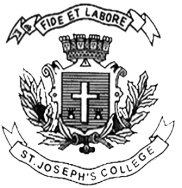 ST. JOSEPH'S COLLEGE (AUTONOMOUS), BANGALORE-27BA. VISUAL COMMUNICATION - IV SEMESTERSEMESTER EXAM: APRIL 2019VC 4417 - INDIAN CINEMATime: 2 1/2 hrs						Max. Marks:70This paper contains THREE printed pages and TWO partsN.B.: Please answer Part-II in the question paper itself, in the blank space provided against every question, and attach it to the answer sheet, and return it to the invigilator.Part A: Answer any FIVE in about 200-300 words each    (10x5=50 marks)Chalk out the  evolution of Indian cinema from the time 'Lumiere actualities' were screened in India till the making of the first Indian feature film.Write a note on New Wave Indian cinema.Trace the evolution of Bengali cinema till the advent of Satyajit Ray.How did Kannada cinema come to locate itself from Mysuru to Bengaluru?Explain the dynamics between film and politics in Tamil cinemaDescribe the contribution of Adoor Gopalakrishnan, G. Aravindan, and Mammootty to Malayalam cinema.Critique the representation of women in Indian cinema.Debate the use of mythology and folklore on Indian screen.  Part B: Answer All the questions in one or two words each     									(1/2 x 40=20 marks)You need to write your answers in the space provided in front of the question, itself. 9.a) Name the first Indian film to be banned by the British:  b) Name the directorial debut film of K.A. Abbas, which dealt with Bengal famine:  c) What is Anna  Hari Saluke famous for?  d) Name the Marathi film made by P.K. Atre in 1953, which won India's very first National Film award for the Best Film:  e) Which film introduced the 'devotional' genre in Marathi cinema, in 1936?  f) Name the actor who played the lead role in Tamil film Parasakti:  g) Expand NFDC:  h) Name the film director who made Kannathil Mutthamittal (1998) :  i) Who made these films Vidheyan (1993) and Kodiyettam (1977) :j) Which film-maker declared that it was better to do petty business than film-making, stopped making films in his state-language, and later shifted to making films in Hindi language, before he made another film Baandhon in his own language in 2012?  k) Name the film-maker who directed a trilogy of films exploring the psyche of Muslim women: Mammo, Sardari Begum,  and Zubeidaa:  l) Which critical technology divided singing actors into two as actors and singers, individually?  m) Which movement leveraged cinema to good effect as a vehicle to propagate its ideology? n) Which film actor was synonymous with the mythological roles of Krishna in Telugu?  o) Which film of Shekhar Kapoor was commissioned by Channel Four of Britain?  p) Name the Tamil film actor to has won a National Award three times:   q) Directors Manmohan Desai and Prakash Mehra chiselled out a particular image of Amitabh Bacchan, which became famous during the 1970s; what is that image called?  r) Who is considered the first Indian documentary filmmaker?   s) Which film, released in 1957, was said to be a celebration of the triumph of womanhood?  t) Which film was released on 14th March 1931?  u) Who scripted the film Dr. Kotnis Ki Amar Kahani, directed by V. Shantaram (1946)?  v) Name the film genre that evolved out of the first Indian film (1913) :  w) Which film-maker has a Guinness Book record in his name for the highest number of (9) hit films which ran for at least 25 weeks each?  x) What was the name of the production company set up by Himanshu Rai & Devika Rani?  y) Name the film director who made Nagarik (1953) and Ajantrik (1958)  z) Sangte Aika (1959) directed by  Anant Mane, starring Hansa Wadkar, started a trend of including two Marathi folk forms in films. Which are they?  ab) Who is the first Indian Oscar-winning sound recordist?  ac) Which Assamese musician made the box-office success Era Bator Sur (1956)?  ad) Who made the film Chemmeen?  ae) What is the title of K.A. Abbas' autobiography?  af) What are the type of films Sohrab Modi's Minerva Movietone known for?  ag) Who directed films like Duniya Na Mane and Aadmi?  ah) Which is first film in the Indian new wave movement?   ai) Which neo-realist film inspired Balu Mahendra's cinematography?  aj) Which film heralded the birth of Tamil cinema in 1916?  ak) Name the script and story writer from Tamil cinema who became a chief minister: _  al) When did the linguistic reorganisation of states take place?  am) What has happened to the Prabhat Film Company, launched in 1929 in Kolhapur?  an) When was the first edition of International Film Festival of India (IFFI) held?  ao) Which film by Shyam Benegal deals with women's right to reproduction in the family?  -xxx-			VC 4417_A_19